World War II Vocabularyartillery-	Cannon and other large guns; also refers to the soldier who use them.	battalion- 	A military unit made up of 500-1,500 men. It is formed out of smaller companies.billets-		A soldier’s lodging.batteries-	A structure heavily fortified  with guns and men; also refers to a unit of artillery pieces and the men who fire them.	chateau-	A large French country house sometimes a castle.doughboys- 	Used during World War I to refer to an infantryman in the U.S. Army.duckboards- 	A slatted timber path laid down on wet or muddy ground in the trenches or camps.Flanders Field-	Flanders is a region of Belgium. This is where a famous WWI battle was fought.	Fritz-	Fritz was a common German name and was used by Americans to refer to German troops.	5K-	 	5 Kilometers is about 3.1 miles.platoons -	A group of soldiers; part of a company of troops.sentinel-	A soldier whose job it is to stand guard and keep watch. shrapnel-	Fragments of a bomb or shell.No man’s Land-	Area of land between two enemy trench systems to which neither side wished to move openly or to seize due to the fear of being attacked.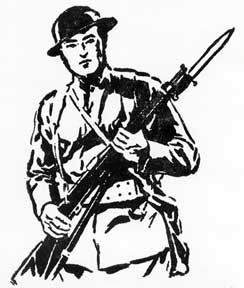 